טופס הערכת בקשה לסיועבהפקה/השלמת הפקהסרטי אנימציה קצריםשם הקורא:________תאריך:___________שם המיזם:________מספר הגשה:_______מס' עמודים:_______ז'אנר:____________ציון משוקלל :_________(ממוצע הניקוד לפי הטבלה)חוות דעת מסכמת ומנומקת (10 שורות לפחות)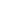 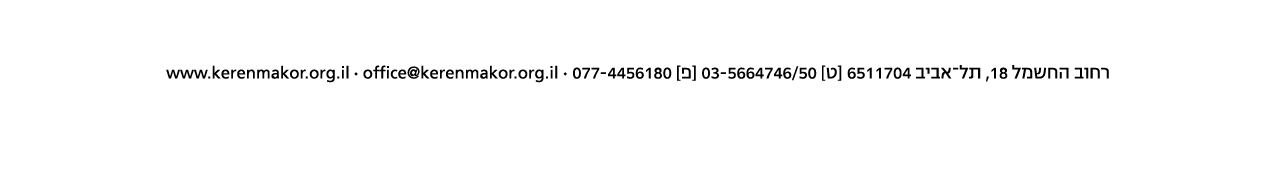 דירוג:ניקוד 1-10נימוק הניקוד בשורה אחתמקוריות הסיפור וייחודו; אם התסריט לא מקורי – איכות  העיבודהעלילה, הקונפליקטים ואגון מהלך האירועיםאפיון הדמויות ומורכבותןמבנה התסריטשפה קולנועית / ויזואלית / סגנון אנימציההתאמת הסיפור למבנה הסרט הקצר